Publicado en Madrid el 15/01/2018 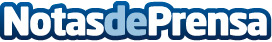 ¿Cómo valorar los puestos de trabajo de una empresa?Minimizar las diferencias a la hora de establecer sueldos justos y equitativos, concretar el contrato existente entre el individuo y la empresa, facilitar la organización del trabajo en base a los salarios, son algunos de los objetivos de la evaluación de los puestos de trabajoDatos de contacto:María Guijarro915901582Nota de prensa publicada en: https://www.notasdeprensa.es/como-valorar-los-puestos-de-trabajo-de-una Categorias: Educación Emprendedores Recursos humanos http://www.notasdeprensa.es